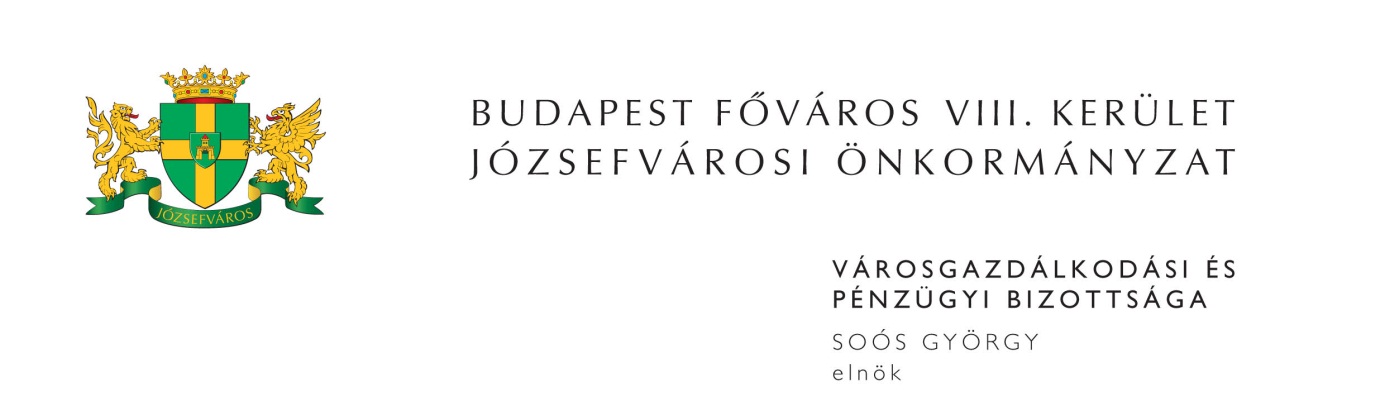 M E G H Í V ÓBudapest Józsefvárosi Önkormányzat Városgazdálkodási és Pénzügyi Bizottsága2016. évi 15. rendes ülését2016. május 2-án (hétfőn) 1300 órárahívom össze.A Városgazdálkodási és Pénzügyi Bizottság ülését a Józsefvárosi Polgármesteri HivatalIII. 300-as termében (Budapest, VIII. Baross u. 63-67.) tartja.Napirend1. Képviselő-testület(írásbeli előterjesztés)A Józsefvárosi Önkormányzat 2015. évi költségvetésének végrehajtásáról szóló beszámolója és a zárszámadási rendelet-tervezete (PÓTKÉZBESÍTÉS)Előterjesztő: Dr. Kocsis Máté - polgármesterJavaslat a 2016. évi költségvetésről szóló 1/2016. (II.04.) önkormányzati rendelet módosítására (PÓTKÉZBESÍTÉS)Előterjesztő: Dr. Kocsis Máté - polgármesterJavaslat pályázati döntések meghozatalára a Pitypang Óvoda újjáépítésével kapcsolatbanElőterjesztő: Dr. Kocsis Máté - polgármesterDr. Sára Botond - alpolgármesterJavaslat „A leromlott településrészeken élő alacsony státuszú lakosság életkörülményeinek javítása, társadalmi és fizikai rehabilitációja Budapesten” (VEKOP-6.2.1-15) pályázati felhíváson való részvételreElőterjesztő: Dr. Kocsis Máté - polgármesterDr. Sára Botond - alpolgármesterDr. Ferencz Orsolya - képviselőKaiser József - képviselőGuzs Gyula - képviselőJavaslat a Budapest VIII. kerület, Üllői út 16/B. és Üllői út 18. szám alatti nem lakás céljára szolgáló helyiségek nyilvános egyfordulós pályázat útján történő bérbeadásáraElőterjesztő: Dr. Pesti Ivett - Józsefvárosi Gazdálkodási Központ Zrt., igazgatóság elnökeJavaslat a Fővárosban létesítendő Roma Oktatási és Kulturális Központhoz kapcsolódó döntések meghozatalára (PÓTKÉZBESÍTÉS)Előterjesztő: Dr. Kocsis Máté - polgármesterJavaslat a Józsefvárosi Önkormányzat tulajdonában lévő közterületek használatáról és használatának rendjéről szóló 18/2013. (IV.24.) önkormányzati rendelet módosításáraElőterjesztő: Dr. Kocsis Máté - polgármesterJavaslat körzeti megbízotti iroda kialakítására, működtetéséreElőterjesztő: Dr. Kocsis Máté - polgármesterJavaslat háziorvosi szerződés közös megegyezéssel történő megszüntetéséreElőterjesztő: Dr. Kocsis Máté - polgármesterEgry Attila - alpolgármesterJavaslat a Képviselő-testület és Szervei Szervezeti és Működési Szabályzatáról szóló 36/2014. (XI.06.) önkormányzati rendelet módosításáraElőterjesztő: Dr. Kocsis Máté - polgármesterPolgármesteri tájékoztató a lejárt határidejű testületi határozatok végrehajtásáról, az előző ülés óta tett fontosabb intézkedésekről, a jelentősebb eseményekről és az önkormányzati pénzeszközök átmenetileg szabadrendelkezésű részének pénzpiaci jellegű lekötésérőlElőterjesztő: Dr. Kocsis Máté - polgármester2. Gazdálkodási ÜgyosztályElőterjesztő: Dr. Galambos Eszter - ügyosztályvezető(írásbeli előterjesztés)Javaslat közterület-használati kérelmek elbírálására Tulajdonosi hozzájárulás a Budapest VIII. kerület, Práter utca 35. számú ingatlan kapubehajtó létesítéséhez Tulajdonosi hozzájárulás Budapest VIII. kerület, Szigony utcában térvilágítás létesítéséhez Tulajdonosi hozzájárulás Budapest VIII. kerület, Corvin Sétány Programhoz kapcsolódó hírközlőhálózat kiváltáshoz 3. Józsefvárosi Gazdálkodási Központ Zrt.Előterjesztő: Farkas Örs - vagyongazdálkodási igazgató(írásbeli előterjesztés)Budapest VIII. kerület, József u. 9. szám alatti, pinceszinti üres nem lakás céljára szolgáló helyiség elidegenítése A Budapest VIII. kerület, Baross u. 96. szám alatti, 35518/0/A/9 helyrajzi számú üzlethelyiség elidegenítése Torma-Sereg Hajnalka egyéni vállalkozó bérbevételi kérelme a Budapest VIII. kerület, Fiumei út 3. szám alatti üres, önkormányzati tulajdonú nem lakás céljára szolgáló helyiségre Javaslat az „LNR-E/2016. típusú” bérlakás pályázat kiírásáraJavaslat az „LNR-CS/2016. típusú” bérlakás pályázat kiírására Javaslat Európa Belvárosa Program II. - Palotanegyed Kulturális Városmegújítása elnevezésű projektben a Kortárs Galéria Negyed program megvalósításához kapcsolódó tervezői szerződés módosítására 4. Egyéb előterjesztések(írásbeli előterjesztés)Javaslat értékpapírszámla vezetésre vonatkozó szerződés megkötésére és kamatozó értékpapír vásárlásra Előterjesztő: Páris Gyuláné - a Pénzügyi Ügyosztály vezetője5. Tájékoztatók(írásbeli tájékoztató)Tájékoztatás a 2015. december 31. napján fennálló követelésállományrólElőterjesztő: Páris Gyuláné - a Pénzügyi Ügyosztály vezetője6. Zárt ülés keretében tárgyalandó előterjesztések(írásbeli előterjesztés)Javaslat a Budapest VIII. kerület, Kőris utca 6. fszt.-i ingatlanra vonatkozó elővásárlási jogról való lemondásra Előterjesztő: Dr. Galambos Eszter - a Gazdálkodási Ügyosztály vezetőjeJavaslat a Budapest VIII. kerület, Sárkány utca ……………. szám alatt történt biztosítási káresemény kapcsán felmerülő önrész kifizetésének jóváhagyására Előterjesztő: Farkas Örs - a Józsefvárosi Gazdálkodási Központ Zrt. vagyongazdálkodási igazgatójaJavaslat a Budapest VIII. kerület, Fecske u. ……………… szám alatti bérlemény, valamint a Budapest X. kerület Árpa u. ……………. szám alatti bérlemény lakáscsere szerződés jóváhagyására (PÓTKÉZBESÍTÉS)Előterjesztő: Farkas Örs - a Józsefvárosi Gazdálkodási Központ Zrt. vagyongazdálkodási igazgatójaJavaslat a Budapest VIII. kerület, Nagy Templom u. ……………. szám alatti bérlemény adásvétellel vegyes – négyes – lakáscsere szerződés jóváhagyására (PÓTKÉZBESÍTÉS)Előterjesztő: Farkas Örs - a Józsefvárosi Gazdálkodási Központ Zrt. vagyongazdálkodási igazgatójaJavaslat nyolc darab közszolgálati célra kijelölt lakás bérbeadására a Józsefvárosi Egyesített Bölcsődék dolgozói részére Előterjesztő: Farkas Örs - a Józsefvárosi Gazdálkodási Központ Zrt. vagyongazdálkodási igazgatójaJavaslat a Budapest VIII. kerület, Tavaszmező u. ……………… szám alatti lakásra vonatkozóan …………. és …………… bérlők bérleti jogviszonyának közös megegyezéssel való megszüntetésére, másik lakás bérbeadása mellett (PÓTKÉZBESÍTÉS)Előterjesztő: Farkas Örs - a Józsefvárosi Gazdálkodási Központ Zrt. vagyongazdálkodási igazgatójaJavaslat a Budapest VIII. kerület, Tavaszmező u. ………….. szám alatti lakásra vonatkozóan ………………. bérlő bérleti jogviszonyának közös megegyezéssel való megszüntetésére, másik lakás bérbeadása mellett (PÓTKÉZBESÍTÉS)Előterjesztő: Farkas Örs - a Józsefvárosi Gazdálkodási Központ Zrt. vagyongazdálkodási igazgatójaJavaslat a Budapest VIII. kerület, Tavaszmező u. ……………. szám alatti lakás kiürítésére, másik lakás biztosítása mellett (PÓTKÉZBESÍTÉS)Előterjesztő: Farkas Örs - a Józsefvárosi Gazdálkodási Központ Zrt. vagyongazdálkodási igazgatójaJavaslat a Józsefvárosi Szent Kozma Egészségügyi Központ intézményvezetői pályázatának elbírálásáraElőterjesztő: Dr. Kocsis Máté - polgármesterJavaslat fellebbezés elbírálására településképi eljárásbanElőterjesztő: Dr. Kocsis Máté - polgármesterJavaslat közterület-használattal kapcsolatos döntés elleni fellebbezés elbírálásáraElőterjesztő: Soós György - a Városgazdálkodási és Pénzügyi Bizottság elnökeJavaslat a Budapest VIII. kerület, Rákóczi út 57. földszinti ingatlanra vonatkozó elővásárlási jogról való lemondásraElőterjesztő: Dr. Kocsis Máté - polgármesterJavaslat a Fővárosi Önkormányzat Módszertani Szociális Központ és Intézményei (BMSZKI) részére Együttműködési megállapodás keretében átadott bérlemények jogi helyzetének rendezéséreElőterjesztő: Dr. Sára Botond - alpolgármesterMegjelenésére feltétlenül számítok. Amennyiben az ülésen nem tud részt venni, kérem, azt írásban (levélben, elektronikus levélben) jelezni szíveskedjen Soós György bizottsági elnöknek legkésőbb 2016. május 2-án az ülés kezdetéig. Budapest, 2016. április 27. 	Soós György s.k.	elnök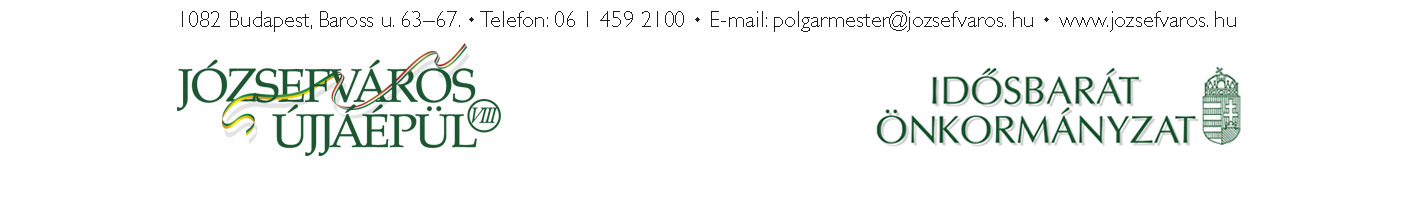 4